Implementeringen av NIS2Cybersäkerhetsdirektivet NIS2 ställer nya krav på cybersäkerhetsnivån för samhällskritiska verksamheter. Tillämpningsområdet fördjupas i vissa fall, och breddas till fler aktörer och sektorer. Kommunikationsministeriet startade den 2 januari 2023 ett nationellt genomförandeprojekt för att införliva förpliktelserna enligt det nya direktivet i den nationella lagstiftningen.Med hänvisning till 38 § 1 mom. lagtingsordningen ställer jag till vederbörande medlem av landskapsregeringen följande skriftliga fråga:Hur arbetar landskapsregeringen med att införliva NIS2-direktivet och vilket informationsansvar ser landskapsregeringen att man har i förhållande till andra parter, allra särskilt till de som inte omfattades av NIS-direktivet?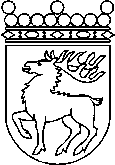 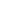 Ålands lagtingSKRIFTLIG FRÅGA nr 17/2022-2023SKRIFTLIG FRÅGA nr 17/2022-2023Lagtingsledamot DatumIngrid Zetterman2023-03-24Till Ålands lagtingTill Ålands lagtingTill Ålands lagtingTill Ålands lagtingTill Ålands lagtingMariehamn den 24 mars 2023Mariehamn den 24 mars 2023Ingrid Zetterman